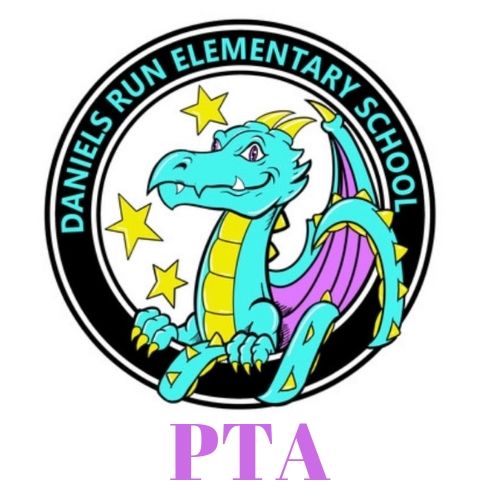 Daniels Run PTAMeeting Minutes February 9thI.        	Welcome and call meeting to order @ 7:03 pm, quorum with 27 members present II.	Approval of January meeting minutes- approved all aye’s III.	Principal’s Report and Q&A- Mr. Smith 	Watch the video I sent in my weekly email last friday.  Yesterday you got an email from me with important dates, and today we emailed about the new bell schedule that starts on tuesday 2/16.  The Daily schedule has been adjusted.  Will kids switch for math and other reasons? I do not have an answer yet, the previous guidance was that the kids should stay in cohorts as much as possible, but it is up to the principal if kids do switch or not.  I will have an update on this later this week after I meet with my leadership.How are the in-person vs virtual ratios looking for those that may want to switch decision? - Our school is about 50/50 right now, it depends on grade levelIs there a virtual only classroom or is the virtual learning concurrent? Yes, except in 6th grade.  will students need to bring laptops to in person class? Yes, but we do have some in the building.Teachers across the county are talking about purchasing their own masks, Does the school have masks for teachers (beyond the 1 cloth one they were given) or is there are need for donations? Would teachers be interested in KN95 masks? We have given out the fcps masks and we got a donation of masks from the city fire department.  We wont turn down donations but we have a supply as well.  Are children going to have different teachers when split between online & in-person learning? Yes, it is a possibility that a child will have a different teacher when their grade level goes back to in person learning. What will the split be for virtual vs. in-person for 3rd grade?  There are 2 in person and 2 virtual teachers for 3rd grade. Has FCPS started to think about what the fall will look like, and if not, when will the conversations start? Dr Brabrand said that it will be discussed at the March meeting of the school board.   Do teachers need supplies? We have had donations and have left-overs from last year as well.  We are pretty good right now.We purchased water bottles for the in-person kids that will remain at the school since they cannot drink out of the water fountains. We have a bottle filler in the gym.  Positivity Project team presented to the staff- Ms Oris and Ms Dilldine - watch this great  bucket filling video- its worth the 18 minutes https://www.youtube.com/watch?v=gD_1Eh6rqf8&feature=emb_logo&fbclid=IwAR38SiTW0uUiOi1ITZcNzAgfEyvXiqnqs52rii9rlrGCW83C5gXLFmf4Jv4March 1st is our state of the schools presentation if youd like to join us.  Submit an FCPS Cares for your favorite staff members, a small thank you goes a long way.  We will not be able to use the playground.When will 4th grade class changes be announced?   March 4th the letters go out.  3-5 grade parent meeting for in person at 5pm on March 9th.  Are mask donations needed for students?  We have a cloth mask for every student and a surgical mask for each student.  We have experimented with lanyards in preschool so that the children can keep their masks with them.  Are you tracking the vaccine rate of your staff?  The staff is able to take admin leave to go get their vaccine.  Will teachers be wearing microphones to help kids at home hear them during concurrent, or is that not a concern? We havent had to experiment these yet because there are not kids in the building.  We have these Logitech mics that sounded really good when we tested them with the staff.  We do have microphones available to the staff.  IV.        1st Grade Team ReportFirst grade team presenting- Mrs. Forstall, Ms. Dilldine, Ms. Hollis-Hescht are present. We are focusing on though we are virtual, our students are learning a lot!  We do a lot of project-based learning.  We start by asking the children a question, and they tell us what they need to know to figure that out.  We started the year with our popular American Ninja Warrior course.   The most recent pbl we did was on goods and services and needs and wants.  We had the children design a shopping center that would meet the needs of people in Fairfax.  The kids designed a shopping center. They had to design their own store and what it would be for, the children enjoyed sharing their unique ideas and why they would need it.  The children have been using more online tools, like Wixie and other traditional materials like posters. V.	Reports of Officers Secretary- Beth BrixiusImprov Night- https://dresimprov.app.rsvpify.com/VP Membership - Cappy RussellMembership report- 159 members- We are always looking for new members, and are going to be reaching out to our members to encourage their children’s classmates and friends to join the pta.  We are always welcoming new members.  Treasurer- Nisha ShendrikarBudget update- The updated budget is on our website.  We plan to update and overhaul the budget to reflect the current plan for the rest of this school yearVP Fundraising - Amit HickmanDining for Dollars- we are starting Papa Johns fundraiser and we are hosting  that every thursday night in February. We will have a panera fundraiser on March 16th. Squad locker is still going on as wellPresident - Lacey O’DonnellShare the Love Kits- sent home many on picturedays, we are encouraging students to share the love at daniels run.  There are kits available outside of the school if you did not come to picture day.  VI.      Meeting Adjournment @ 7:49pmFuture DatesFebruary 9th - Parent Book Club (following PTA Meeting)February 11-14th - Share the love with DRESFebruary 19th - Improv NightMarch 11th - PTA MeetingMarch 16th - Dining for Dollars at PaneraApril 8th - Dining for Dollars at KooblaApril 14th - PTA Meeting